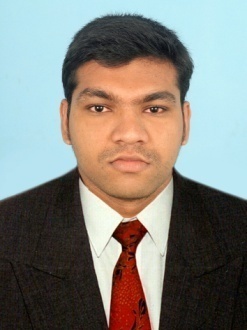 SREEJITH Dubai, U.A.EEmail: sreejith-396797@gulfjobseeker.com OVERVIEWA resourceful and result-oriented individual with keen interest to further a challenging career in the field of Hotel Industry or Multinational Construction &Engineering firms, Seeking a promising position that offers both a challenge and a good opportunity for growth and to upgrade skills to serve the company better.KEY STRENGTHMy commitment to my work is my success. Striving for perfection has always motivated me in achieving my goals. My skill involves problem solving abilities, willingness to learn, makes and meets commitments, innovative and team player.PERSONAL PROFILEAccounting and Payroll professionalwith more than 6 years of experience inTelecom Industry ,Non Bnaking and Multinational Construction and Engineering firms.My last experience is with Reliance Industries, a multibillion dollar prestigious Telecom Project in india.Operating Systems	:   DOS Windows (3.x/9.x/NT/2000/XP/2003, XP)   Software Knowledge 	:   Tally, Peach tree, Quick book, SAP, E-mail                      Office applications	:   MS Office – Word, Excel, PROFESSIONAL EXPERIENCEmanufacturing company in sharjah, u.a.e.Position: Accountant&AdministrationOctober, 2015 - Till Date.Company Profile:A Leading Manufacturer and internationally qualified  export products and ready made garments and apparels in bulk quantities catering to whims of its prestigious list of clients. [Approx annual turnover of over AED. 200Million.]Duties & Responsibilities:-Responsible for day to day finance and accounts operations Handle full spectrum of financial and cost accounting role eg. AR, AP, GL, forecasting, budgetingResponsible for timely monthly consolidated financial statements, payments, cash-flow managementAudit day to day accounts transactionsPrepare account statementsPayroll administration and timekeeping(w.p.s)Preparing wages and processing expenses claims, if dealing with payrollAn interface between account profile and management often bringing to notice the status of sales and expenditure.Responsible for dealing with different bank accountsrelianceindustries, kerala, indiaPosition: Financial ConsultantMarch, 2013 – September 2015, Company Profile:A Leading Telecommunication company.[Approx annual turnover of overRs.100000        crores ]Duties & Responsibilities:-Audit day to day accounts transactionsPrepare account statementsMaintain various account registers and ledgersProcessing sales invoices, receipts and paymentsPayroll administration and timekeepingPreparing wages and processing expenses claims, if dealing with payrollAn interface between account profile and management often bringing to notice the status of sales and expenditure.Responsible for dealing with different bank accountss.t.p associatesPosition: Accounts Assistant   October, 2011 – January, 2013Company Profile:S.T.P Associates  is a professional services firm delivering integrated financial advisory, auditing and accounting capabilities to help clients succeed professionally and personally.Duties & Responsibilities:-Payroll administration and timekeepingPreparing wages and processing expenses claims, if dealing with payrollEnsure that the company’s payroll processing and accounting for the designated areas of responsibility is performed within agreed timeframes, whilst complying with generally accepted accounting standards, statutory requirements and, where applicable, company’s guidelines.Ensure that the employees are paid on time and that their paychecks are accurate.  If inaccuracies occur, such as monetary errors or incorrect entries of vacation time, analyse and correct the records.Check timesheets and enter data into the payroll system and do fast crook checking and forward to accounts department.manappuram group Position:  Accounts AssistantOctober, 2010 - September, 2011Company Profile:Manappuram Finance Ltd or MAFIL is a non-banking financial company situated in Valapad, Thrissur,– [Approx annual turnover of over Rs. 11600 crores]Duties & Responsibilities:-Audit day to day accounts transactionsHandle the money transactionsResponsible for dealing with different bank accountsConvene stock auditsPrepare account statementsMaintain various account registers and ledgersPayroll administration and  timekeepingPrepare final accounts, such as profit and loss accounts and balance sheets.EDUCATIONMaster of Commerce. (M.Com)Master of BusinessAdministration. (M.B.A)Bachelor of Commerce. (B.Com)Nationality		:          Indian.Date of Birth		:          5th May 1988	Language Skills		:          English, Hindi, Malayalam, Marital status		:          MarriedVisa Status 	      :          Work VisaDriving License             :         IndiaPERSONAL DATANationality		:          Indian.Date of Birth		:          5th May 1988	Language Skills		:          English, Hindi, Malayalam, Marital status		:          MarriedVisa Status 	      :          Work VisaDriving License             :         IndiaREFERENCEAvailable upon requestDECLARATION I DO HEREBY DECLARE THAT THE INFORMATION FURNISHED ABOVE IS TRUE TO THE BEST OF MY KNOWLEDGEPlace    SharjahDate   25/01/2020SREEJITH 